NOT FOR USE FOR CURRICULAR COURSE CHANGESREQUEST FOR PROGRAM IMPROVEMENTSNOTE: Changes to programs may require course changes, which must be processed electronically. Any questions should be directed to Associate Provost David Reinhold at 7-4564 or david.reinhold@wmich.eduDEPARTMENT:GWS	COLLEGE:  College of Arts and Sciences          GWS_CAS17-423_MIN_REVPROPOSED EFFECTIVE FALL YEAR:  2020 				      RECD 9/19/19 @3PROPOSED IMPROVEMENTS: Academic Program Proposed Improvements New degree*			 New minor*				 Admission requirements New major*				 Deletion*				 Graduation requirements New curriculum*			 Revised major			 Change in Title New concentration*			 Revised minor			 Transfer New certificate* Other (explain**)	** Other:      Title of degree, curriculum, major, minor, concentration, or certificate: Gender and Women’s Studies minor (GNWN)CHECKLIST FOR DEPARTMENT CHAIRS/DIRECTORS For new programs and other changes that have resource implications, the dean has been consulted. When appropriate, letters of support from department faculty are attached. When appropriate, letters of support from other departments in the same college are attached. When appropriate, letters of support from other college deans, whose programs/courses may be affected by the change, are attached. The proposal has been reviewed by HIGE for possible implications for international student enrollment. The proposal is consistent with the departmental assessment plan, and identifies measurable learning outcomes for assessment. Detailed resource plan is attached where appropriate. All questions attached have been completed and supporting documents are attached. The proposal is written and complete as outlined in the Faculty Senate guidelines and the curriculum change guides.CHECKLIST FOR COLLEGE CURRICULUM COMMITTEE The academic quality of the proposal and the faculty involved has been reviewed. Detailed resource plan is attached where appropriate. Consistency between the proposal and the relevant catalog language has been confirmed. The proposal has been reviewed for effect on students transferring from Michigan community colleges. Detailed information on transfer articulation must be included with undergraduate proposals. Consistency between the proposal and the College and department assessment plans has been confirmed. Consistency between the proposal and the College and department strategic plans has been confirmed. All questions attached have been completed and supporting documents are attached. The proposal is written and complete as outlined in the Faculty Senate guidelines and the curriculum change guides.NOT FOR USE FOR CURRICULAR COURSE CHANGESREQUEST FOR PROGRAM IMPROVEMENTSCHECKLIST FOR COLLEGE DEANS For new programs and proposed program deletions, the provost has been consulted. For new programs, letter of support from University Libraries Dean indicating library resource requirements have been met. When appropriate, letters of support from other college faculty and/or chairs are attached. When appropriate, letters of support from other college deans, whose programs/courses may be affected by the change, are attached. The proposal has been reviewed for implications for accreditation, certification, or licensure. Detailed resource plan is attached where appropriate. All questions attached have been completed and supporting documents are attached. The proposal is written and complete as outlined in the Faculty Senate guidelines and the curriculum change guides.NOT FOR USE FOR CURRICULAR COURSE CHANGESREQUEST FOR PROGRAM IMPROVEMENTSExplain briefly and clearly the proposed improvement:We wish to make small amendments to the list of courses from outside the department that can be counted toward the GWS minor. We propose to (1) eliminate electives that are rarely or never offered, mostly due to faculty resignations and retirements; (2) eliminate special topics offerings in other departments that are rarely or never focused on GWS themes; (3) add existing courses that have been developed in recent years, or have a new course prefix or number; and (4) add new courses developed for Essential Studies. None of the changes involve restructuring the minor.(1) eliminate electives that are rarely or never offered, mostly due to faculty resignations and retirements:ANTH 3090 - Archaeology of Inequality and Resistance   ANTH 5060 - The Archaeology of Gender   COM 4750 - Family Communication   PSCI 3460 - Women in Developing Countries   PSCI 5490 - Gender and Development   (2) eliminate special topics offerings in other departments that are rarely or never focused on GWS themes:ANTH 5450 – Topics in Sociocultural AnthropologyART 5210 – Topics in Art History: Variable Topics ENGL 4100 – Special Topics in Literature FREN 5100 – Studies in French and Francophone Culture HIST 4245 – Topics in US History and Culture PSCI 4410 – Issues in International Politics   SOC 5900 – Variable Topics in Sociology (3) add existing courses that have been developed in recent years, or have a new course prefix or number:AAAS 3900 – Women Writers in Contemporary Black Literature from the 19th Century to the PresentES 5980 – Queer Theory, Youth, and EducationGWS 3480 – Gender and Plastic BodiesHSV 3550 – Perspectives in Women’s HealthPSCI 3550 – Women and Politics (4) add new courses developed for Essential Studies:
DANC 4850 – Race, Gender, and DanceGER 3280 – Fear of Other-HolocaustHIST 3310 – Queer HistoryLANG 3XXX – Gender and Sexuality in Modern Chinese Literature and CultureRationale. Give your reason(s) for the proposed improvement. These are just routine updates to reflect the reality of GWS-related curriculum developments since our last update in 2013. The additions and deletions will eliminate the need for advisors to make substitutions, and students considering or choosing a GWS minor will have a more accurate picture of the courses available to complete the degree.Effect on other colleges, departments, or programs. If consultation with others is required, attach evidence of consultation and support. If objections have been raised, document the resolution. Demonstrate that the program you propose is not a duplication of an existing one.This curriculum change simply makes official what we are doing in practice. Given that we are a relatively small minor, the designations are unlikely to affect other departments’ enrollments. Correspondence with relevant department chairs is attached.Effect on your department’s programs. Show how the proposed change fits with other departmental offerings.The updated GWS minor electives list will improve students’ ability to select appropriate courses and view their progress toward degree completion with greater accuracy.Alignment with college’s and department’s strategic plan, mission, and vision.
Accuracy of our elective offerings will contribute to the College’s and Department’s commitment to socially transformative learning experiences and knowledge production.Effects on enrolled students: Are program conflicts avoided? Will your proposal make it easier or harder for students to meet graduation requirements? Can students complete the program in a reasonable time? Show that you have considered scheduling needs and demands on students’ time. No adverse effects. Students will have a clearer sense of what courses automatically count toward the minor, thus helping them make better decisions and plan for timely graduation. Student or external market demand. What is your anticipated student audience? What evidence of student or market demand or need exists? What is the estimated enrollment? What other factors make your proposal beneficial to students?Gender and Women’s Studies remains a popular option for WMU students, though the minor serves approximately 45-50 students in a given year. Our existing students will benefit from the corrections we are making, and prospective students will obtain a better sense of what is required to earn a GWS degree.Effects on resources. Explain how your proposal would affect department and University resources, including faculty, equipment, space, technology, and library holdings. If proposing a new program, include a letter and/or email of support from the university libraries affirming that the library resource issues have been reviewed. Tell how you will staff additions to the program. If more advising will be needed, how will you provide for it? What will be the initial one-time costs and the ongoing base-funding costs for the proposed program? (Attach additional pages, as necessary.)No additional staff or resources are required. List the learning outcomes for the revised or proposed major, minor, or concentration. The department will use these outcomes for future assessments of the program.The outcomes, listed below, have not changed.Describe how this change is a response to assessment outcomes that are part of a department or college assessment plan or informal assessment activities.Producing an accurate list of available electives is desirable independent of assessment; however, we believe our students will have greater ease in selecting their courses and planning for graduation with this update.(Undergraduate proposals only) Describe in detail how this change affects transfer articulation for Michigan community colleges. For new majors or minors, describe transfer guidelines to be developed with Michigan community colleges. For revisions to majors or minors, describe necessary revisions to Michigan community college guidelines. Department chairs should seek assistance from college advising directors or from the admissions office in completing this section.GWS does not handle transfer arrangements for classes offered in other departments. The change will benefit GWS minors who are transfer students in the same way it will benefit those who begin their education at WMU.Please offer both “Current Catalog Language” and “Proposed Catalog Language” if there is to be a change in the catalog description for a given program. For the “current” language, please copy and paste relevant language from the most current catalog and for the “proposed” language, please share the exact proposed new catalog language. As possible, bold or otherwise note the key changes in the new proposed catalog language.Current Catalog Language Proposed Catalog Language -- with additions and deletions noted in bold below
Gender and Women’s Studies Minor (22 hours) Attached CorrespondenceSusan Pozo, Institute for Intercultural and Anthropological Studies, AAAS and ANTHDavid Colson, School of Art, ARTCynthia Klekar-Cunningham, School of Communication, COMMegan Slater, Dance, DANCRegena Fells Nelson, Special Education and Literacy Studies, ESMeg Dupuis, English, ENGLVincent Desroches, World Languages and Literatures, FREN, GER, and LANGWilson Warren, History, HISTJanet Hahn, Interdisciplinary Health Services, HSVJohn Clark, Political Science, PSCIDavid Hartmann, Sociology, SOCRe: revisions to GWS electives -- please replySusan PozoFri 9/20/2019 9:50 AMTo:  Susan K Freeman <susan.freeman@wmich.edu>Hello Susan. Thanks for letting us know about these changes proposed for the GWS major. We are in agreement with these changes involving ANTH and AAAS classes.Susan Susan PozoDirector of Global and International Studies, Acting Director of the Institute for Intercultural and Anthropological Studies & Professor of EconomicsWestern Michigan University Research Fellow, IZADistinguished Faculty Scholar, 2018From: Susan K Freeman <susan.freeman@wmich.edu>Sent: Wednesday, September 18, 2019 11:13 AM To: Susan Pozo <susan.pozo@wmich.edu> Subject: revisions to GWS electives -- please replyHi Susan,As you know, we are putting together an update for our GWS electives to go through the curriculum process, reflecting the current status of courses offered through the Institute and other departments. Would you write back if you are in agreement about these changes involving AAAS and ANTH courses?To remove:ANTH 3090 - Archaeology of Inequality and Resistance ANTH 5060 - The Archaeology of GenderANTH 5450 - Topics in Sociocultural AnthropologyTo keep as is:AAAS 3100 - The Black Woman: Historical Perspective and Contemporary Status ANTH 2600 - Sex, Gender, CultureANTH 3480 / GWS 3480 - Gender and Plastic Bodies ANTH 5220 - Poverty, Power, and PrivilegeTo add:AAAS 3900 - Women Writers in Contemporary Black Literature from the 19th Century to the Present Happy to have a chat if there are any questions or concerns.thanks, SusanSusan FreemanAssociate Professor and ChairDepartment of Gender and Women's Studies Western Michigan University3063 Moore Hall(269) 387-2511join GWS on Facebook, LinkedIn, and TwitterRe: revisions to GWS electives -- please reply	Flag for follow up. Completed on 9/20/2019.	You replied on Mon 9/16/2019 11:39 AMDavid J ColsonDC	Fri 9/13/2019 5:41 PMSusan K Freeman Susan,*			I am in agreement about the changes involving Frostic School of Art courses in regards to GWS electives.Remove:ART 5210 - Topics in Art History: Variable Topics Topic: Women in ArtThank you--DavidFrom: Susan K Freeman <susan.freeman@wmich.edu>Sent: Friday, September 13, 2019 10:44 AMTo: David J Colson <david.colson@wmich.edu>Subject: revisions to GWS electives -- please replyHi David,We are putting together an update for our GWS electives to go through the curriculum process, reflecting the current status of courses in your and other departments. One step we are taking is to remove all the special topics courses that we once counted, because our students have so many other choices now, and the topics are infrequently or never focused on women or gender. Would you write back if you are in agreement about these changes involving your department courses?To remove:ART 5210 - Topics in Art History: Variable Topics Topic: Women in ArtHappy to have a chat if there are any questions or concerns. thanks,SusanSusan FreemanAssociate Professor and ChairDepartment of Gender and Women's Studies Western Michigan University3063 Moore Hall(269) 387-2511join GWS on Facebook, LinkedIn, and TwitterRe: revisions to GWS electives -- please replyCynthia Klekar-Cunningham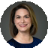 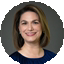 Tue 9/17/2019 10:59 AMSusan K Freeman Dear Susan,I am in agreement about these changes involving the School of Communication courses. Thank you,CynthiaCynthia Klekar-Cunningham, Ph.D. Director, School of Communication Associate Professor of English Western Michigan University Kalamazoo, MI 49008269-387-3133*			From: Susan K Freeman <susan.freeman@wmich.edu>Sent: Friday, September 13, 2019 3:09 PMTo: Cynthia Klekar-Cunningham <cynthia.klekar@wmich.edu>Subject: revisions to GWS electives -- please replyHi Cynthia,We are putting together an update for our GWS electives to go through the curriculum process, reflecting the current status of courses in the School of Communication and other departments. Would you write back if you are in agreement about these changes involving your department courses?To remove:COM 4750 - Family CommunicationTo keep as is:COM 3070 - Freedom of Expression COM 4950 - Gender and CommunicationHappy to have a chat if there are any questions or concerns. thanks,SusanSusan FreemanAssociate Professor and ChairDepartment of Gender and Women's Studies Western Michigan University3063 Moore Hall(269) 387-2511join GWS on Facebook, LinkedIn, and TwitterRE: revisions to GWS electives -- please replyRe: revisions to GWS electives -- please reply	You replied on Thu 9/19/2019 11:09 AM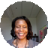 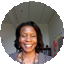 Regena F NelsonThu 9/19/2019 11:07 AMSusan K Freeman; Jill M Hermann-Wilmarth Dear Susan:*			Yes, I approve adding ES ES 5980, Queer Theory, Youth, and Education on the list of GWS major and GWS minor electives. Thanks for formalizing this partnership with TLES. Let me know if you need anything else to move forward with this plan.Sincerely,Regena F. Nelson, Ph.D. Professor and Chair,Department of Teaching, Learning and Educational StudiesInterim Chair, Department of Special Education and Literacy Studies Western Michigan University269-387-3437From: Susan K Freeman <susan.freeman@wmich.edu>Sent: Thursday, September 19, 2019 10:53 AMTo: Regena F Nelson <regena.fails.nelson@wmich.edu>Cc: Jill M Hermann-Wilmarth <jill.hermann-wilmarth@wmich.edu>Subject: revisions to GWS electives -- please replyHi Regena,We are putting together an update for our Gender and Women's Studies electives to go through the curriculum process, reflecting the current status of courses in your and other departments. I'm writing to see if you would agree to having Jill Hermann-Wilmarth's course, ES 5980, Queer Theory, Youth, and Education, be included on our list of GWS major and GWS minor electives. We have already made substitutions to count the course as an elective in the past, so this would just formalize that practice. Would you write back if you are in agreement to adding the course to our list of electives?Happy to have a chat if there are any questions or concerns. thanks,SusanSusan FreemanAssociate Professor and ChairDepartment of Gender and Women's Studies Western Michigan University3063 Moore Hall(269) 387-2511join GWS on Facebook, LinkedIn, and TwitterRe: revisions to GWS electives -- please reply	You replied on Fri 9/13/2019 3:36 PMMeg DupuisMD	Fri 9/13/2019 3:28 PMSusan K Freeman Hi Susan,*			I'm in absolute agreement with your proposals. To my knowledge, we haven't offered ENGL 4100 with that particular topic more than once, and certainly not recently, so it doesn't make sense to count on that class as a consistently available elective. We may from time to time offer special topics courses that are pertinent, and in those cases, you can probably make exceptions through advising to allow them to be used as electives.The Women in Literature class, ENGL 4160, is offered regularly and has been submitted as a WES class. If it's approved for WES, your students would be able to "double up" by using that for both the GWS major and to fulfill a WES requirement.Let me know if you have further questions. Best,Meg**************************** Dr. Margaret Dupuis Acting  Chair Department of EnglishWestern Michigan University 1903 W. Michigan Ave.Kalamazoo, MI 49008-5331269-387-2571****************************From: Susan K Freeman <susan.freeman@wmich.edu>Sent: Friday, September 13, 2019 3:11 PMTo: Meg Dupuis <margaret.dupuis@wmich.edu>Subject: revisions to GWS electives -- please replyHi Meg,We are putting together an update for our GWS electives to go through the curriculum process, reflecting the current status of courses in your and other departments. Would you write back if you are in agreement about these changes involving your department courses?To remove:ENGL 4100 - Special Topics in Literature Topic: American Women PoetsTopic: Images of Women in MediaTo keep as is:ENGL 4160 - Women in LiteratureHappy to have a chat if there are any questions or concerns. thanks,SusanSusan FreemanAssociate Professor and ChairDepartment of Gender and Women's Studies Western Michigan University3063 Moore Hall(269) 387-2511Re: revisions to GWS electives -- please replyVincent DesrochesVD	Wed 9/18/2019 8:48 AMSusan K Freeman Yes, now I can confirm! we are good. VincentVincent Desroches ChairDepartment of World Languages and Literatures Western Michigan University(269) 387-6241*			From: Susan K Freeman <susan.freeman@wmich.edu>Sent: Tuesday, September 17, 2019 10:39 AMTo: Vincent Desroches <vincent.desroches@wmich.edu>Subject: Re: revisions to GWS electives -- please replyHi Vincent,Thank you! Could you also confirm support for the addition of the Fear of Other - Holocaust and the Gender and Sexuality in Modern Chinese Literature and Culture courses as GWS electives.From: Vincent Desroches <vincent.desroches@wmich.edu>Sent: Tuesday, September 17, 2019 10:33 AMTo: Susan K Freeman <susan.freeman@wmich.edu>Subject: Re: revisions to GWS electives -- please replyDear Susan,all good with us. I checked with Cynthia, and she has no intention to offer it again soon.Vincent Desroches ChairDepartment of World Languages and Literatures Western Michigan University(269) 387-6241From: Susan K Freeman <susan.freeman@wmich.edu>Sent: Friday, September 13, 2019 10:52 AMTo: Vincent Desroches <vincent.desroches@wmich.edu>Subject: revisions to GWS electives -- please replyHi Vincent,We are putting together an update for our GWS electives to go through the curriculum process, reflecting the current status of courses in your and other departments. One step we are taking is to remove all the special topics courses that we once counted, because our students have so many other choices now, and the topics are infrequently or never focused on women or gender. We are also requesting to add elective courses that fit address gender and sexuality in ways that benefit our students. Would you write back if you are in agreement about these changes involving your department courses?to remove:FREN 5100 - Topics in French and Francophone Studies Topic: Women in French Societyto add:GER 3280 - Fear of Other - HolocaustLANG 3XXX - Gender and Sexuality in Contemporary Chinese Literature and Culture Happy to have a chat if there are any questions or concerns.thanks, SusanRe: revisions to GWS electives -- please reply	You replied on Fri 9/13/2019 1:49 PMWilson J WarrenWW Fri 9/13/2019 12:26 PMSusan K Freeman Hi Susan,*			These changes look fine to me. We will still keep HIST 4245 on our books, since it is our BW placeholder number, but it is unlikely that we'll be able to offer the U.S. Women's History any time soon.Best, BillWilson J. Warren, PhD Professor and Chair Department of History Western Michigan University Kalamazoo, MI 49008269-387-4649Author of: Meat Makes People Powerful: A Global History of the Modern Era (2018)www.uipress.uiowa.edu/books/2019-spring/meat-makes-people-powerful%C2%A0.htmFrom: Susan K Freeman <susan.freeman@wmich.edu>Sent: Friday, September 13, 2019 10:40 AMTo: Wilson J Warren <wilson.warren@wmich.edu>Subject: revisions to GWS electives -- please replyHi Bill,We are putting together an update for our GWS electives to go through the curriculum process, reflecting the current status of courses in your and other departments. Would you write back if you are in agreement about these changes involving your department courses?To remove:HIST 4245 - Topics in U.S. History and Culture (BW) Topic: U.S. Women’s HistoryTo add:HIST 3XXX - Queer HistoryTo keep as is:HIST 3160 - Women in United States History HIST 3360 - Women in European HistoryHappy to have a chat if there are any questions or concerns. thanks,SusanSusan FreemanAssociate Professor and ChairDepartment of Gender and Women's Studies Western Michigan University3063 Moore Hall(269) 387-2511join GWS on Facebook, LinkedIn, and TwitterRe: revisions to GWS electives -- please reply	You replied on Fri 9/13/2019 3:30 PM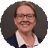 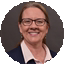 Janet S HahnFri 9/13/2019 3:27 PMSusan K Freeman +2 others Susan,*			I support the inclusion of HSV 3550 Perspectives in Women's Health as an elective for the GWS Major and the GWS minor. While we are in discussions with Nursing about the future of this course, I am supportive of continuing to offer it. We found a very qualified instructor this fall who was able to teach the class and the enrollment is good.JanJanet Hahn, Ph.D., F.A.G.H.E., C.P.G.Coordinator, B.S. Healthcare Services and Sciences; Gerontology Minor; Graduate Certificate in Aging Studies Project Director, MI SNF O-ETHICCS Training ProjectContract Assistant Professor, School of Interdisciplinary Health Programs College of Health and Human Services, Suite 2400Western Michigan University, Kalamazoo, MI 49008-5381 269-387-8405, janet.hahn@wmich.eduFrom: Susan K Freeman <susan.freeman@wmich.edu>Sent: Friday, September 13, 2019 3:18 PMTo: Janet S Hahn <janet.hahn@wmich.edu>Cc: Mary D Lagerwey <mary.lagerwey@wmich.edu>Subject: revisions to GWS electives -- please replyHi Janet,We are putting together an update for our Gender and Women's Studies electives to go through the curriculum process, reflecting the current status of courses in your and other departments. Since our last revision, we have included NUR 3550 - Perspectives on Women's Health as an elective. We would now like to add the Health Services version of the course. Would you write back if you are in agreement about this change, adding HSV 3550 - Perspectives on Women's Health to the list of electives for the GWS major and the GWS minor?Happy to have a chat if there are any questions or concerns. thanks,SusanSusan FreemanAssociate Professor and ChairDepartment of Gender and Women's Studies Western Michigan University3063 Moore Hall(269) 387-2511join GWS on Facebook, LinkedIn, and TwitterRe: revisions to GWS electives -- please replyJohn A ClarkJC	Fri 9/13/2019 2:21 PMSusan K Freeman Susan,				Yes, I support these changes to your curriculum. Thank you for consulting with me and my department. John******************** John A. Clark Professor and ChairDepartment of Political Science Western Michigan University Kalamazoo, MI 49008-5346(269) 387-5684From: Susan K Freeman <susan.freeman@wmich.edu>Sent: Friday, September 13, 2019 10:36 AMTo: John A Clark <john.clark@wmich.edu>Subject: revisions to GWS electives -- please replyHi John,We are putting together an update for our GWS electives to go through the curriculum process, reflecting the current status of courses in your and other departments. Would you write back if you are in agreement about these changes involving your department courses?To remove:PSCI 3460 - Women in Developing CountriesPSCI 4410 - Issues in International Politics Credits / Topic: Women and Politics PSCI 5490 - Gender and DevelopmentTo add:PSCI 3530 - Women and PoliticsTo keep as is:PSCI 4210 - Gender and LawHappy to have a chat if there are any questions or concerns. thanks,SusanSusan FreemanAssociate Professor and ChairDepartment of Gender and Women's Studies Western Michigan University3063 Moore Hall(269) 387-2511join GWS on Facebook, LinkedIn, and TwitterRe: revisions to GWS electives -- please replyChair, Department Curriculum Committee: 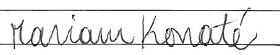 Date: 9/19/19Chair/Director: 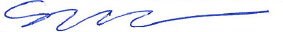 Date 9/20/19 Chair, College Curriculum Committee: Date      Dean: Date      FOR PROPOSALS REQUIRING REVIEW BY:GSC/USC; EPGC, GRADUATE COLLEGE, and/or FACULTY SENATE EXECUTIVE BOARDFOR PROPOSALS REQUIRING REVIEW BY:GSC/USC; EPGC, GRADUATE COLLEGE, and/or FACULTY SENATE EXECUTIVE BOARDFOR PROPOSALS REQUIRING REVIEW BY:GSC/USC; EPGC, GRADUATE COLLEGE, and/or FACULTY SENATE EXECUTIVE BOARDFOR PROPOSALS REQUIRING REVIEW BY:GSC/USC; EPGC, GRADUATE COLLEGE, and/or FACULTY SENATE EXECUTIVE BOARD Return to Dean Forward to:Curriculum Manager:Date:      Approve  Disapprove*needs review byChair, GSC/USC:Date       Approve  DisapproveChair, EPGC:Date       Approve  DisapproveGraduate College Dean:Date:      Approve  DisapproveFaculty Senate President:Date       Approve  Disapprove*needs review byProvost:Date      Understanding of core gender and women's studies conceptsStudents should demonstrate an understanding of the core concepts of gender, race, class, and sexual identity and the intersections between them.  Ability to critically analyze texts.Students should be able to critically analyze texts, utilizing the core concepts of gender, race, ethnicity and sexual orientation in a written format that demonstrates a mastery of academic writing skills.  Ability to make appropriate scholarly use of texts, archives or field research.Students should be able to do interdisciplinary research using various kinds of sources, for example, electronic databases, archives, or field research techniques. Awareness of conditions related to social justice issuesStudents should demonstrate an awareness of conditions that affect social difference and inequality.  Awareness of the role and significance of community serviceStudents should demonstrate an awareness of the role and importance of community service and of its relationship to gender and women's studies coursework. GWS 1000 - Media and the Sexes Credits: 3 hoursGWS 2010 - LGBT Studies Credits: 3 hoursGWS 3200 - Women, Globalization and Social Change Credits: 3 hoursGWS 3400 - Race, Gender and Science Credits: 3 hoursGWS 3500 - Psychological Perspectives on Gender Credits: 3 hoursGWS 3700 - Special Topics in Gender and Women’s Studies Credits: 1 to 4 hoursGWS 4010 - Foundations of Feminist Theory Credits: 3 hoursGWS 4100 - Special Topics in Gender and Women’s Studies Credits: 1 to 4 hoursGWS 4400 - Internship Seminar Credits: 3 hoursGWS 4980 - Independent Study Credits: 1 to 4 hoursGWS 5970 - Issues in Gender and Women’s Studies: Variable Topics Credits: 1 to 3 hoursGWS 5980 - Readings in Gender and Women’s Studies Credits: 1 to 4 hoursAAAS 3100 - The Black Woman: Historical Perspective and Contemporary Status Credits: 3 hoursANTH 2600 - Sex, Gender, Culture Credits: 3 hoursANTH 3090 - Archaeology of Inequality and Resistance Credits: 3 hoursANTH 3480 - Gender and Plastic Bodies Credits: 3 hoursANTH 5060 - The Archaeology of Gender Credits: 3 hoursANTH 5220 - Poverty, Power, and Privilege Credits: 3 hoursANTH 5450 - Topics in Sociocultural Anthropology Credits: 3 hoursTopic: Feminist TheoryTopic: Women and HealthART 5210 - Topics in Art History: Variable Topics Credits: 3 hoursTopic: Women in ArtCOM 3070 - Freedom of Expression Credits: 3 hoursCOM 4750 - Family Communication Credits: 3 hoursCOM 4790 - Gender and Communication Credits: 3 hoursECON 3090 - Women and the Economy Credits: 3 hoursENGL 4100 - Special Topics in Literature Credits: 4 hoursTopic: American Women PoetsTopic: Images of Women in MediaENGL 4160 - Women in Literature Credits: 4 hoursFCS 2100 - Human Sexuality Credits: 3 hoursFCS 3150 - Global Ecology of the Family Credits: 3 hoursFCS 5680 - Gender, Culture, and Families Credits: 3 hoursFREN 5100 - Topics in French and Francophone Studies Credits: 3 hoursTopic: Women in French SocietyHIST 3160 - Women in United States History Credits: 3 hoursHIST 3360 - Women in European History Credits: 3 hoursHIST 4245 - Topics in U.S. History and Culture (BW) Credits: 3 hoursTopic: U.S. Women’s HistoryNUR 3550 - Perspectives in Women’s Health Credits: 3 hoursPADM 2000 - Introduction to Public and Nonprofit Service Credits: 3 hoursPADM 3000 - Foundations of Nonprofit Management Credits: 3 hoursPADM 4950 - Public and Nonprofit Administration Capstone Credits: 3 hoursPHIL 3150 - Race and Gender Issues Credits: 3 hoursPSCI 3460 - Women in Developing Countries Credits: 4 hoursPSCI 4410 - Issues in International Politics Credits: 3 hoursTopic: Women and PoliticsPSCI 4210 - Gender and Law Credits: 3 hoursPSCI 5490 - Gender and Development Credits: 3 hoursTopic: Gender and DevelopmentREL 3170 - Religion and Gender Credits: 4 hoursSOC 5900 - Variable Topics in Sociology Credits: 3 hoursTopic: Women and Health
Required Courses:The 2000 level introduction:GWS 2000 - Introduction to Gender and Women’s Studies Credits: 4 hoursElectives (18 hours)GWS 1000 - Media and the Sexes Credits: 3 hoursGWS 2010 - LGBT Studies Credits: 3 hoursGWS 3200 - Women, Globalization and Social Change Credits: 3 hoursGWS 3400 - Race, Gender and Science Credits: 3 hoursGWS 3480 – Gender and Plastic Bodies Credits: 3 hoursGWS 3500 - Psychological Perspectives on Gender Credits: 3 hoursGWS 3700 - Special Topics in Gender and Women’s Studies Credits: 1 to 4 hoursGWS 4010 - Foundations of Feminist Theory Credits: 3 hoursGWS 4100 - Special Topics in Gender and Women’s Studies Credits: 1 to 4 hoursGWS 4400 - Internship Seminar Credits: 3 hoursGWS 4980 - Independent Study Credits: 1 to 4 hoursGWS 5970 - Issues in Gender and Women’s Studies: Variable Topics Credits: 1 to 3 hoursGWS 5980 - Readings in Gender and Women’s Studies Credits: 1 to 4 hoursAAAS 3100 - The Black Woman: Historical Perspective and Contemporary Status Credits: 3 hoursAAAS 3900 – Women Writers in Contemporary Black Literature from the 19th Century to the Present 
Credits: 3 hoursANTH 2600 - Sex, Gender, Culture Credits: 3 hoursANTH 3090 - Archaeology of Inequality and Resistance Credits: 3 hoursANTH 3480 - Gender and Plastic Bodies Credits: 3 hoursANTH 5060 - The Archaeology of Gender Credits: 3 hoursANTH 5220 - Poverty, Power, and Privilege Credits: 3 hoursANTH 5450 - Topics in Sociocultural Anthropology Credits: 3 hoursTopic: Feminist TheoryTopic: Women and HealthART 5210 - Topics in Art History: Variable Topics Credits: 3 hoursTopic: Women in ArtCOM 3070 - Freedom of Expression Credits: 3 hoursCOM 4750 - Family Communication Credits: 3 hoursCOM 4790 - Gender and Communication Credits: 3 hoursDANC 4850 – Race, Gender, and Dance Credits: 3 hoursECON 3090 - Women and the Economy Credits: 3 hoursENGL 4100 - Special Topics in Literature Credits: 4 hoursTopic: American Women PoetsTopic: Images of Women in MediaENGL 4160 - Women in Literature Credits: 4 hoursES 5980 – Queer Theory, Youth, and Education Credits: 3 hoursFCS 2100 - Human Sexuality Credits: 3 hoursFCS 3150 - Global Ecology of the Family Credits: 3 hoursFCS 5680 - Gender, Culture, and Families Credits: 3 hoursFREN 5100 - Topics in French and Francophone Studies Credits: 3 hoursTopic: Women in French SocietyGER 3280 – Fear of Other-Holocaust Credits: 3 hoursHIST 3160 - Women in United States History Credits: 3 hoursHIST 3310 – Queer History Credits: 3 hoursHIST 3360 - Women in European History Credits: 3 hoursHIST 4245 - Topics in U.S. History and Culture (BW) Credits: 3 hoursTopic: U.S. Women’s HistoryHSV 3550 – Perspectives in Women’s Health Credits: 3 hoursLANG 3XXX – Gender and Sexuality in Modern Chinese Literature and Culture Credits: 3 hoursNUR 3550 - Perspectives in Women’s Health Credits: 3 hoursPADM 2000 - Introduction to Public and Nonprofit Service Credits: 3 hoursPADM 3000 - Foundations of Nonprofit Management Credits: 3 hoursPADM 4950 - Public and Nonprofit Administration Capstone Credits: 3 hoursPHIL 3150 - Race and Gender Issues Credits: 3 hoursPSCI 3460 - Women in Developing Countries Credits: 4 hoursPSCI 3550 – Women and Politics Credits: 3 hoursPSCI 4410 - Issues in International Politics Credits: 3 hoursTopic: Women and PoliticsPSCI 4210 - Gender and Law Credits: 3 hoursPSCI 5490 - Gender and Development Credits: 3 hoursTopic: Gender and DevelopmentREL 3170 - Religion and Gender Credits: 4 hoursSOC 5900 - Variable Topics in Sociology Credits: 3 hoursTopic: Women and Health